«Умные каникулы»30.03.2017 г.МДОУ «Детский сад № 155»«Детский квест профессий. «Путешествие в мир профессий»
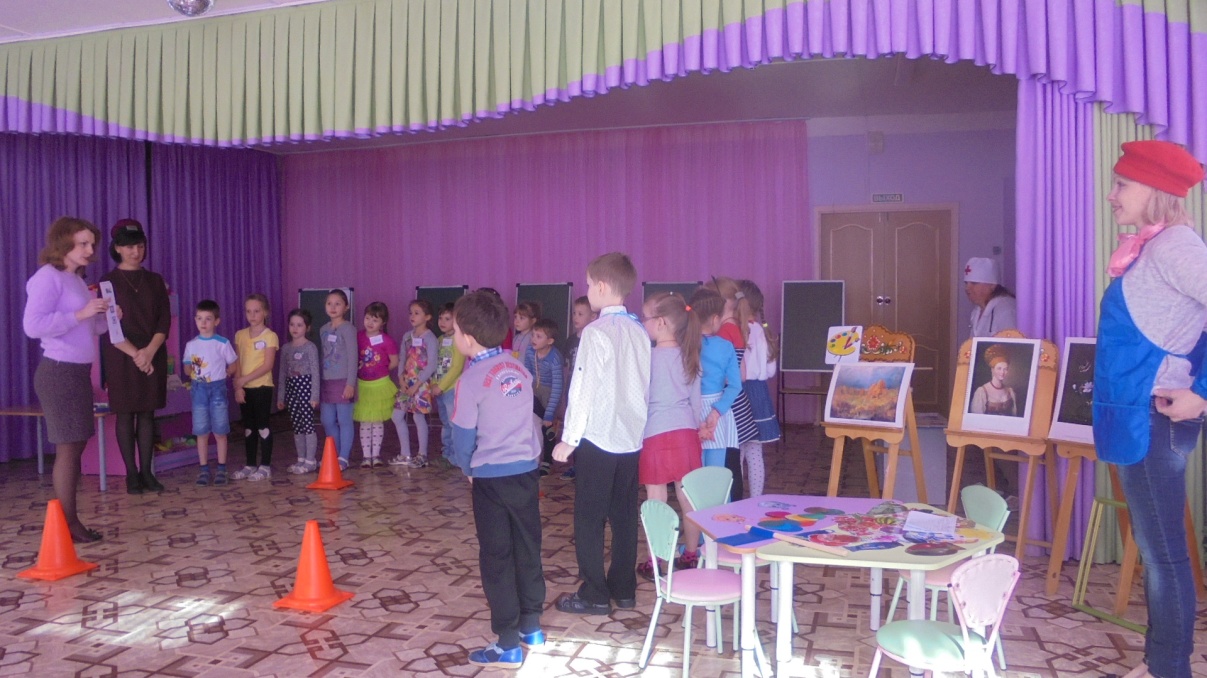 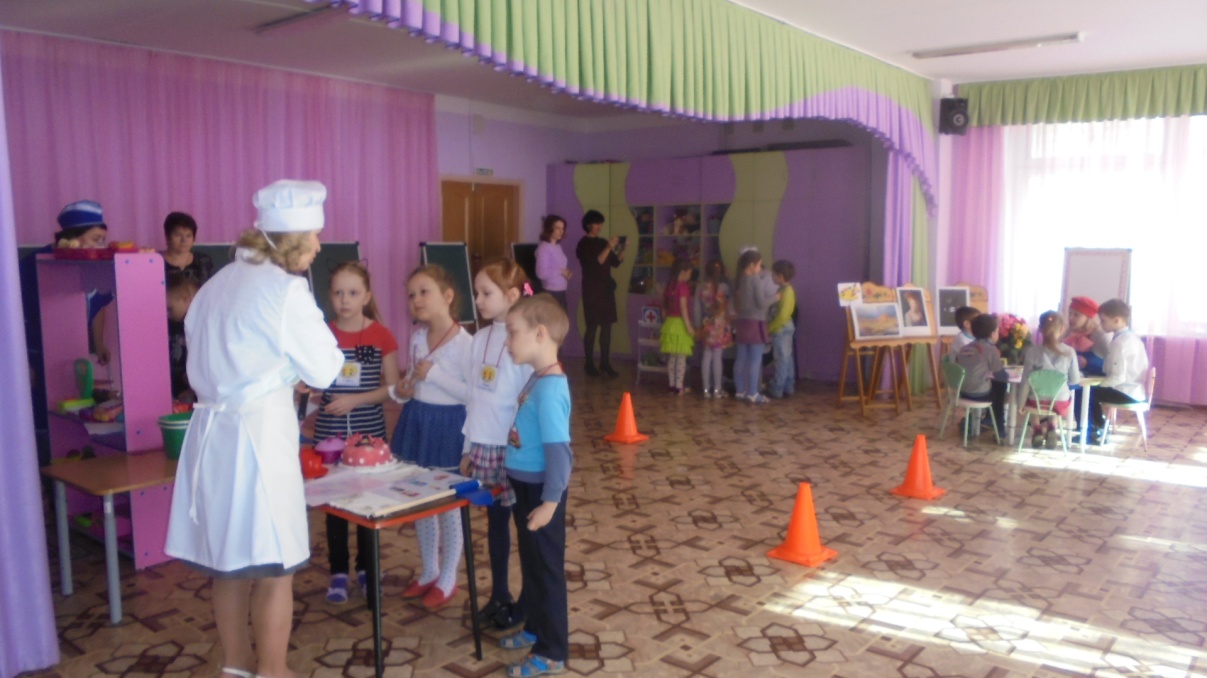 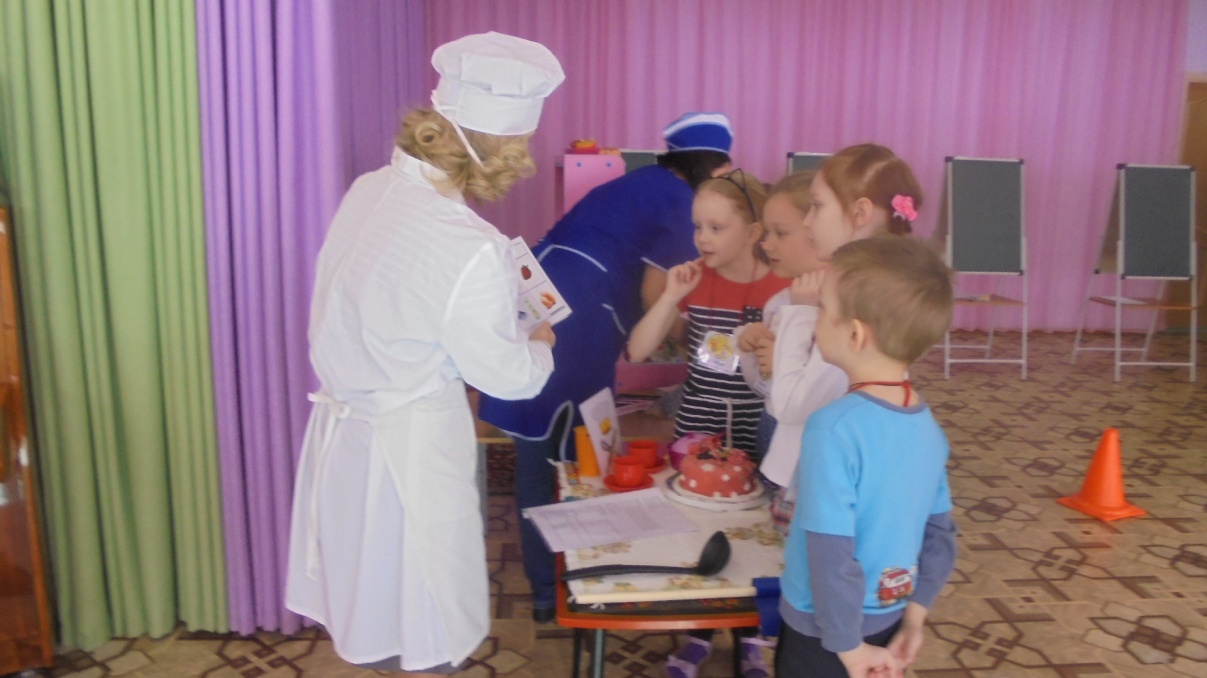 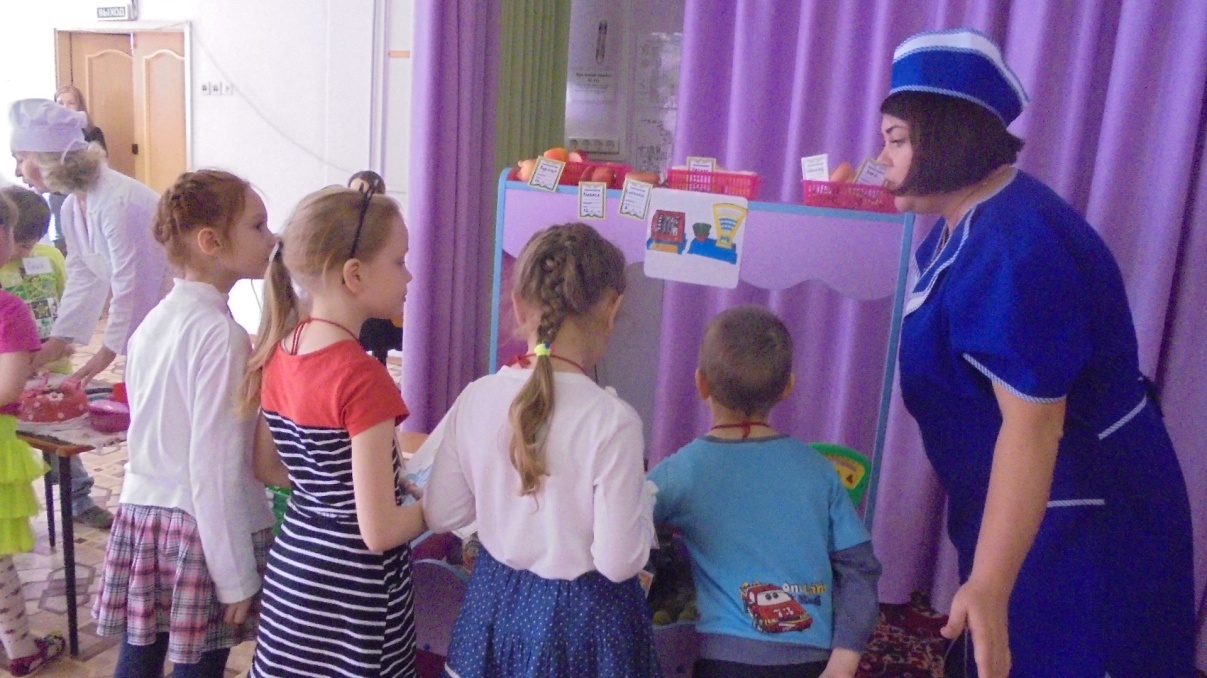 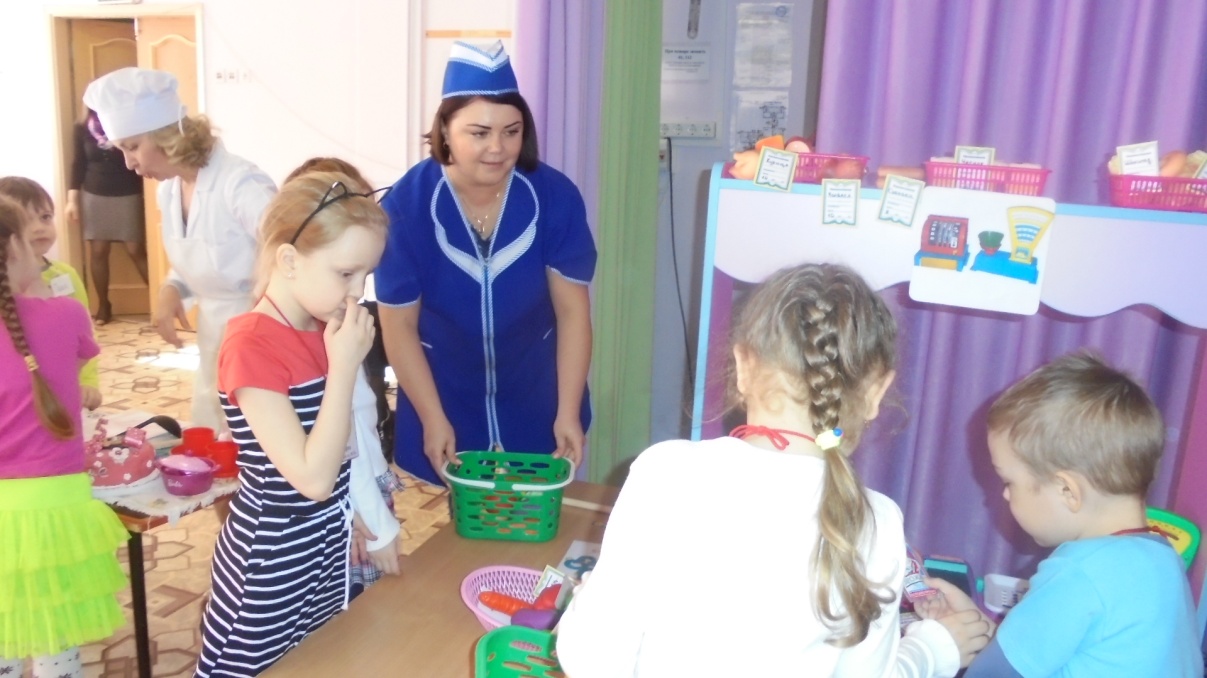 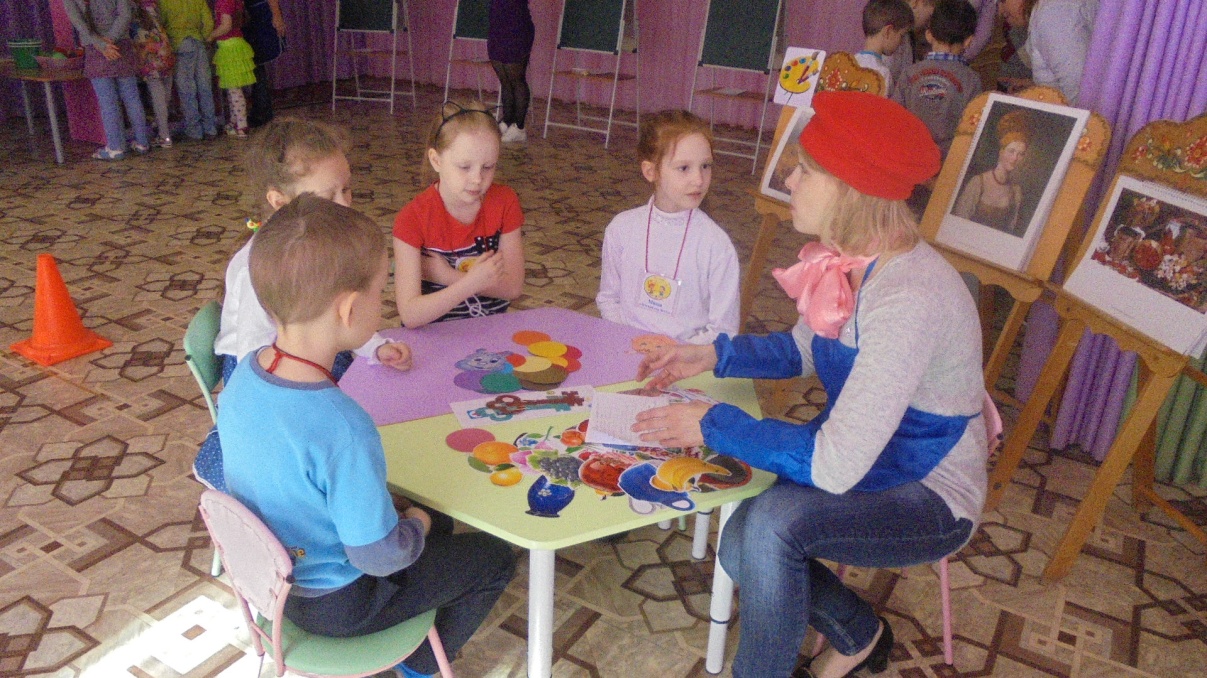 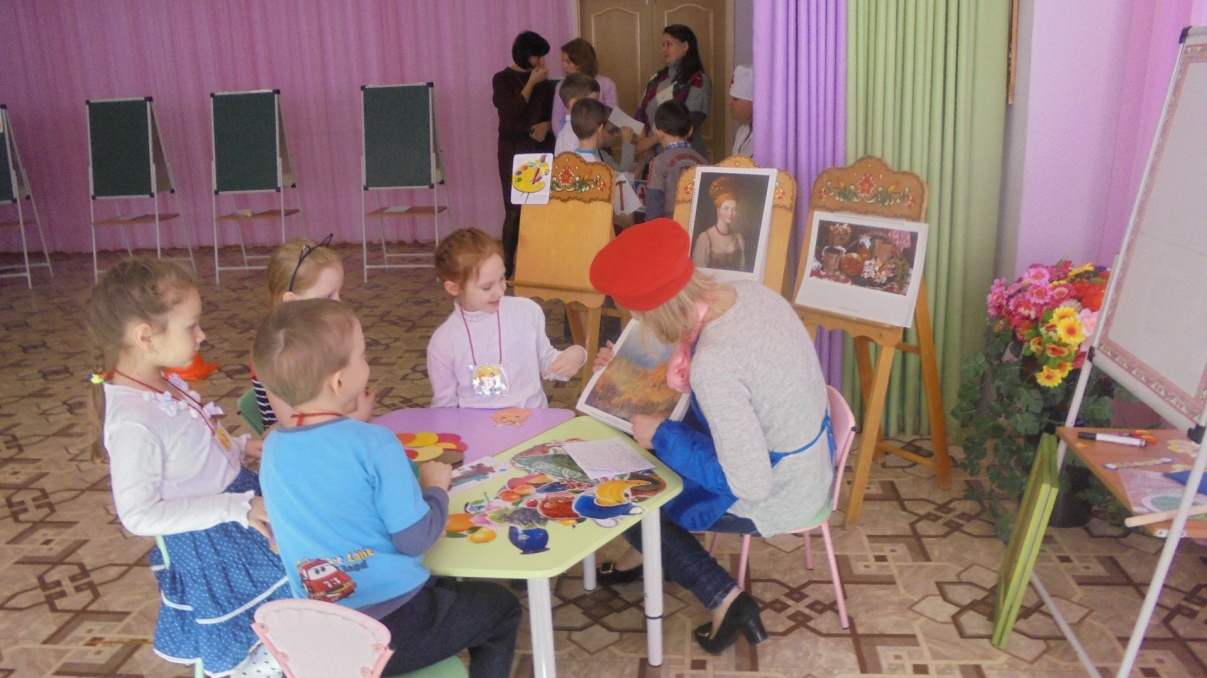 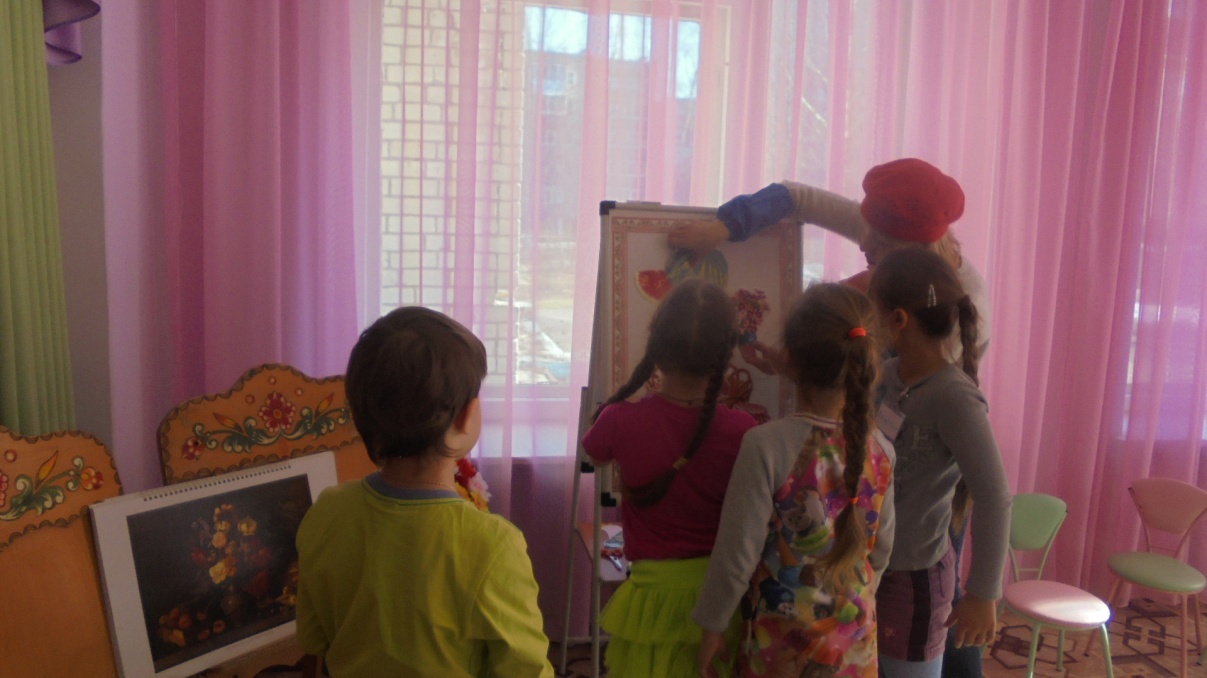 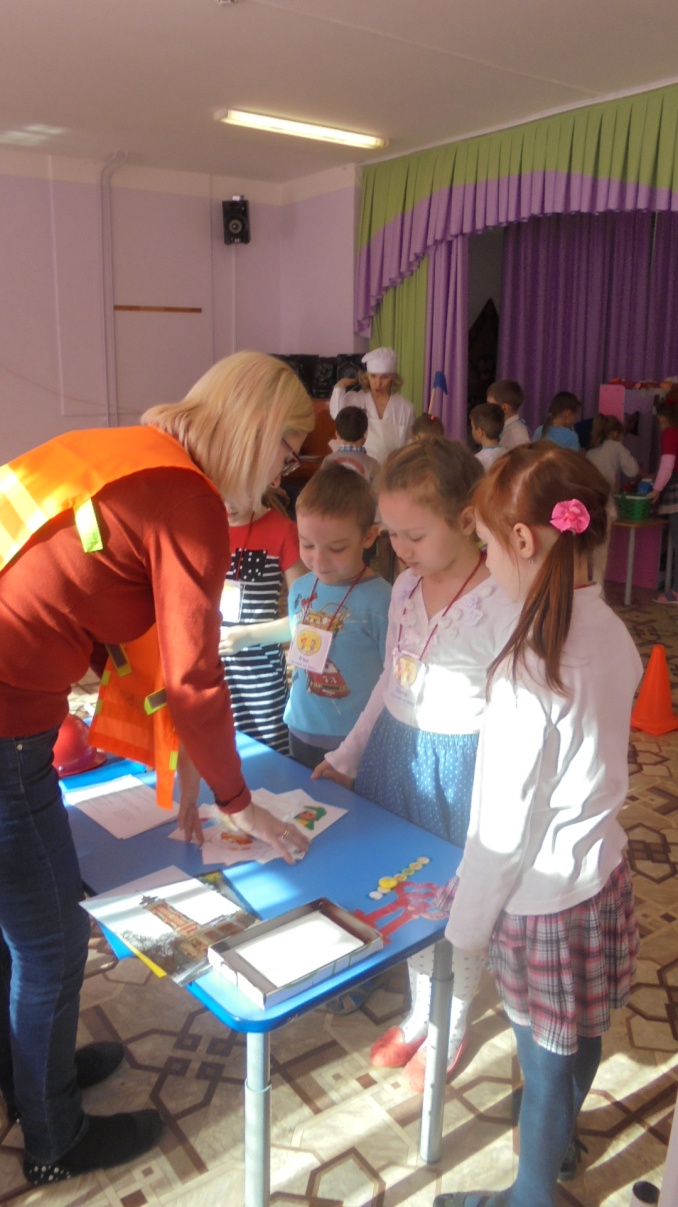 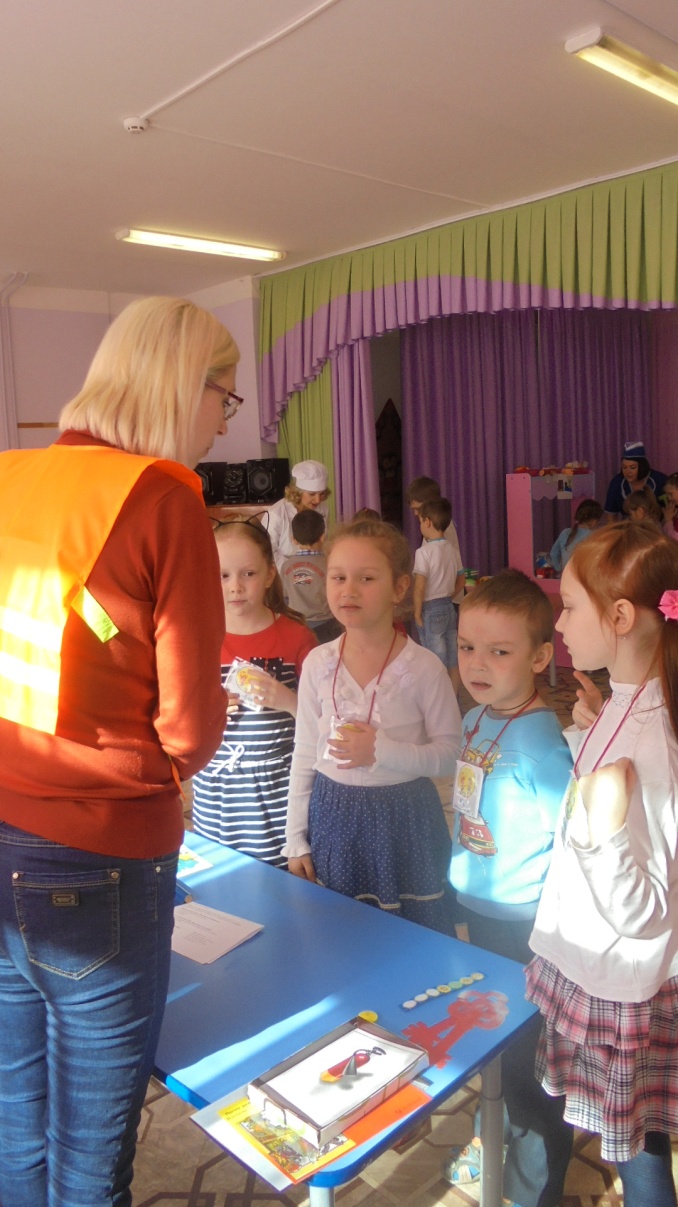 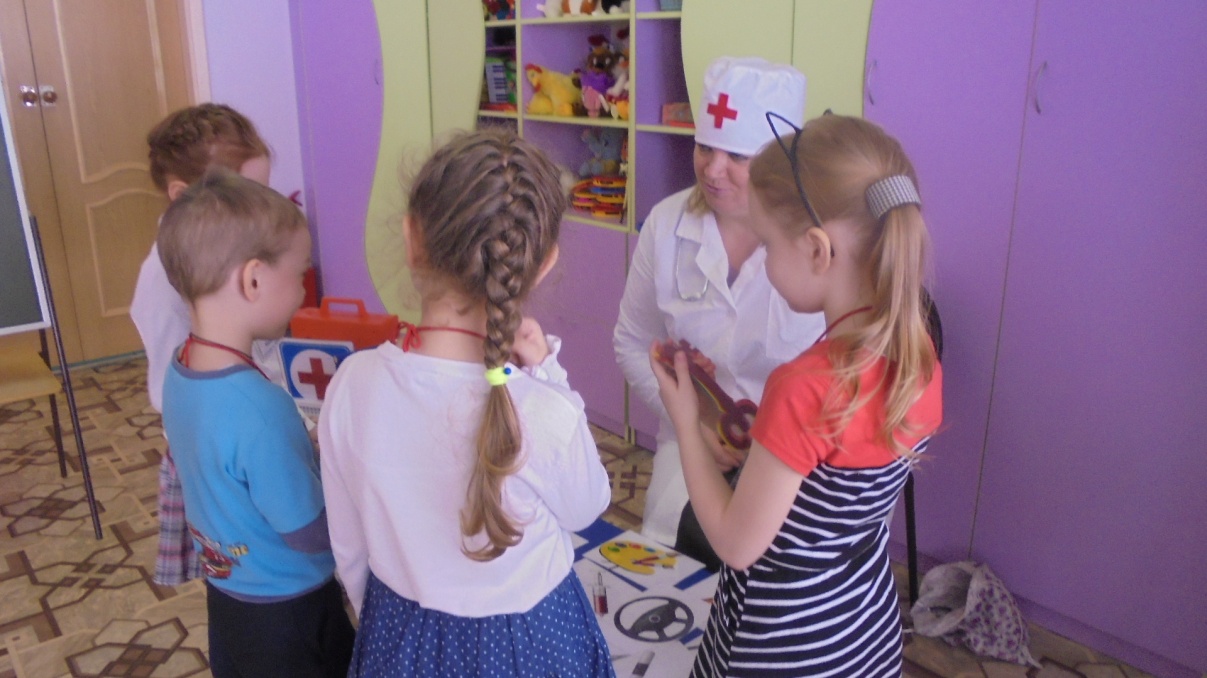 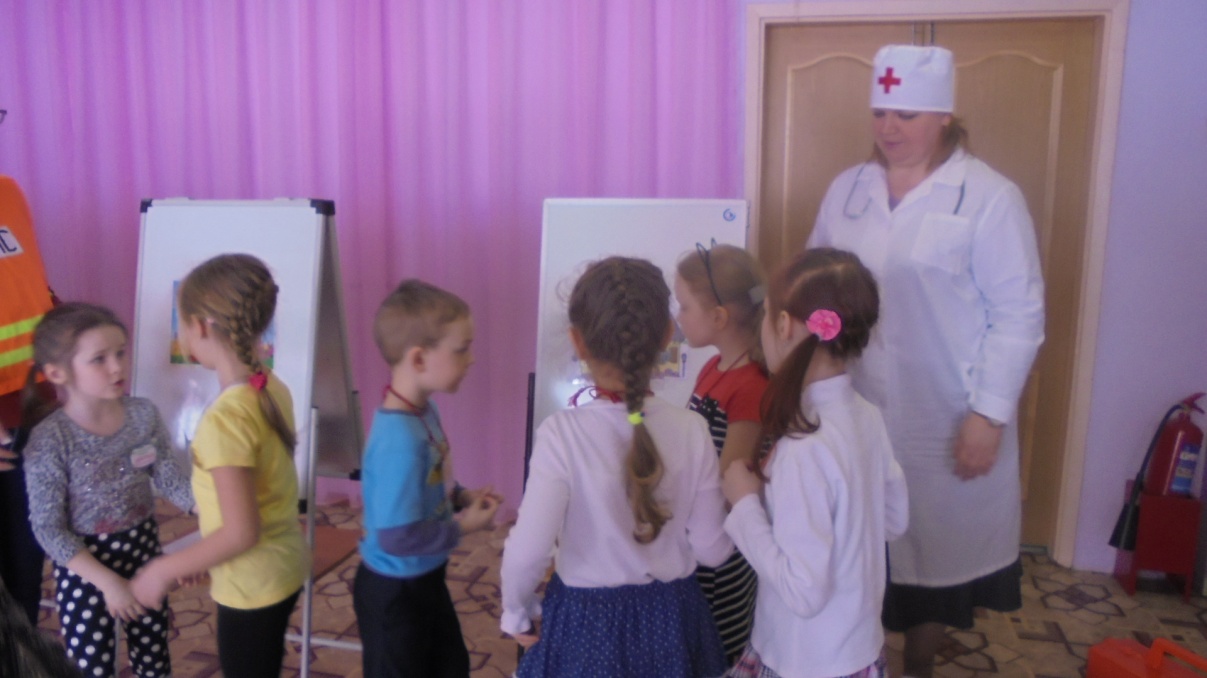 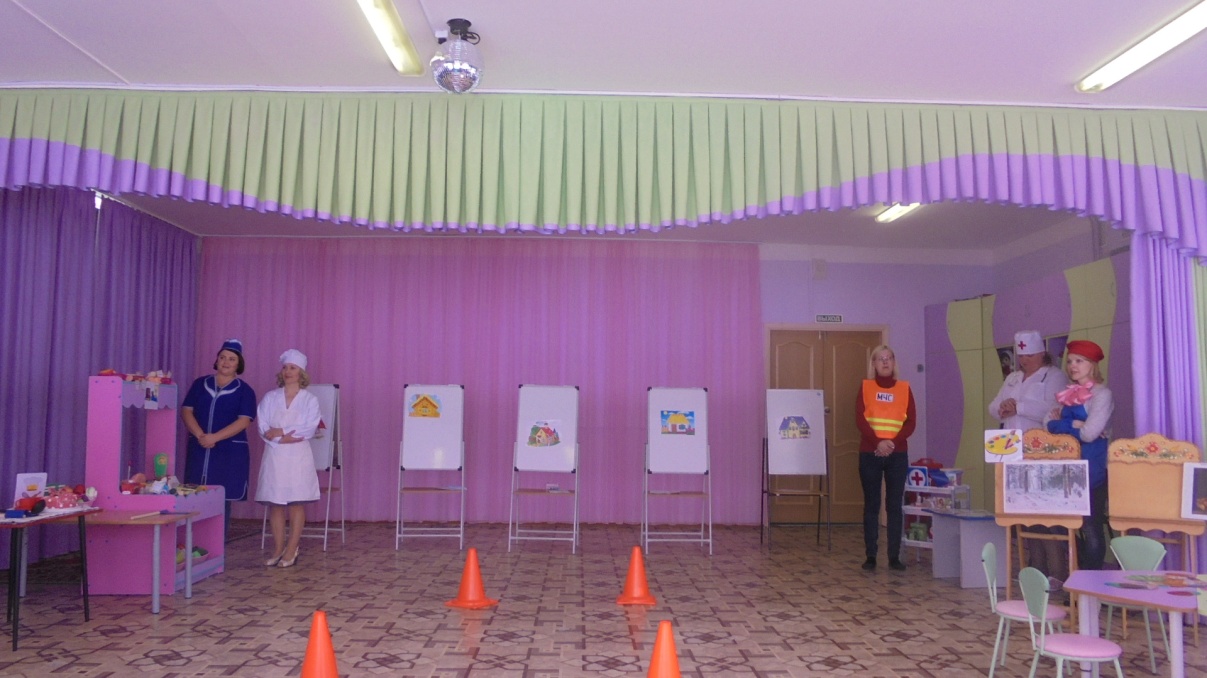 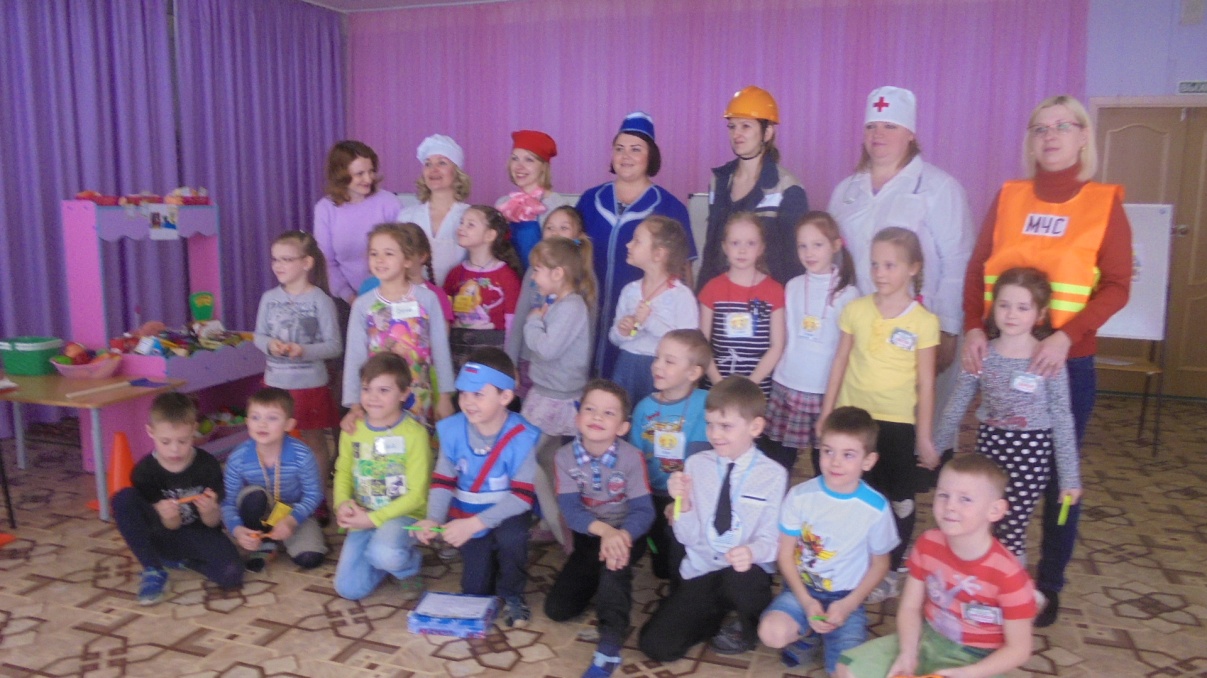 